Qualifications comparison tableBelow you will find a table that gives you an indication of the levels and comparability of a number of qualifications. Please note that at level 3 A levels in Northern Ireland are also offered at FE Colleges and some L3 Diploma courses are now offered in schools.  What is important to note is that students can choose from a variety of routes to proceed to the next stage of learning. 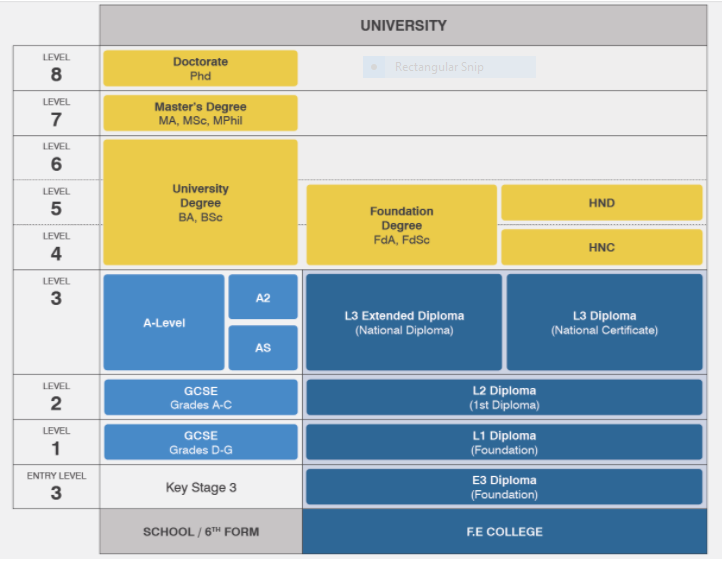 